Elevat ion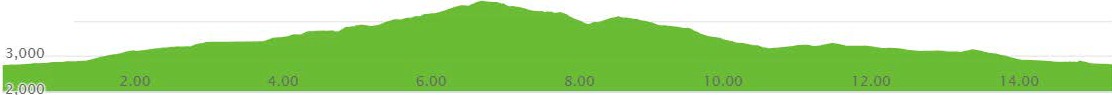 5,0 0 04,000